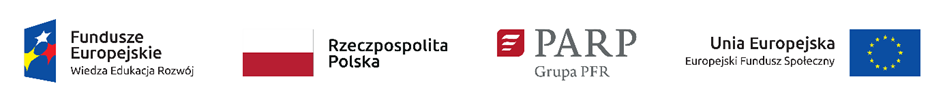 Polska Agencja Rozwoju Przedsiębiorczości (PARP)ul. Pańska 81/83, 00-834 Warszawajako Instytucja Pośrednicząca dla Działania 2.2 Wsparcie na rzecz zarządzania strategicznego przedsiębiorstw oraz budowy przewagi konkurencyjnej na rynku, typ projektu 2w ramach II osi priorytetowej: „Efektywne polityki publiczne dla rynku pracy, gospodarki 
i edukacji" Programu Operacyjnego Wiedza Edukacja Rozwój 2014-2020działając na podstawie art. 40 ustawy z dnia 11 lipca 2014 r. o zasadach realizacji programów 
w zakresie polityki spójności finansowanych w perspektywie finansowej 2014-2020 
Dz. U. 2018 r., poz. 1431, z późn. zm.) ogłasza konkurs nr POWR.02.02.00-IP.09-00-02/19na dofinansowanie projektów szkoleniowo-doradczych z zakresu zamówień publicznych skierowanych do przedsiębiorców zainteresowanych ubieganiem się o zamówienia publiczne na terenie Polski – „Zamówienia publiczne dostępne dla wszystkich”.Wnioski o dofinansowanie projektów należy przygotować w aplikacji SOWA dostępnej 
pod adresem www.sowa.efs.gov.pl.Nabór wniosków będzie prowadzony w terminie od 30 września 2019 r. do 21 października 2019 r. do godziny 10.00.Dofinansowanie przeznaczone jest na realizację projektów polegających na świadczeniu szkoleń i doradztwa z zakresu zamówień publicznych skierowanych do przedsiębiorców zainteresowanych ubieganiem się o zamówienia publicznej na terenie Polski, które w największym stopniu przyczynią się do osiągnięcia celów PO WER oraz celu szczegółowego działania 2.2 określonego w SZOOP: wzrost liczby przedsiębiorstw, których pracownicy nabyli kompetencje w obszarach pozwalających na zdobycie przewagi konkurencyjnej na rynku. Cel ten zostanie osiągnięty dzięki nabyciu przez przedstawicieli mikro, małych i średnich przedsiębiorstw wiedzy w zakresie zamówień publicznych.  Wnioskodawcami mogą być:przedsiębiorcy,podmioty działające na rzecz rozwoju gospodarczego,podmioty działające na rzecz zatrudnienia, rozwoju zasobów ludzkich lub potencjału adaptacyjnego przedsiębiorców,reprezentatywne organizacje związkowe i pracodawców w rozumieniu przepisów ustawy z dnia 24 lipca 2015 r. o Radzie Dialogu Społecznego i innych instytucjach dialogu społecznego (Dz.U. z 2018 r. poz. 2232, z późn. zm.),organizacje pracodawców w rozumieniu ustawy z dnia 23 maja 1991 r. o organizacjach pracodawców (Dz.U. z 2015 r., poz. 2029, z późn. zm.),organizacje samorządu gospodarczego w rozumieniu ustawy z dnia 22 marca 1989 r. o  rzemiośle (Dz.U. z 2018 r. poz. 1267, z późn. zm.),organizacje związkowe w rozumieniu ustawy z dnia 23 maja 1991 r. o związkach zawodowych (Dz.U. z 2019 r. poz.263, z późn. zm.). Każdy projekt składany w ramach konkursu powinien założyć realizację następujących zadań:przygotowanie i przeprowadzenie szkoleń z zakresu ubiegania się o zamówienia publiczne w Polsce, uwzględniających specyfikę zamówień z zakresu usług, dostaw i robót budowlanych, w tym tematyki partnerstwa publiczno-prywatnego;przygotowanie i przeprowadzenie szkoleń, połączonych z formą warsztatową z zakresu przygotowania do wykorzystywania instrumentów e-zamówień;przygotowanie i przeprowadzenie szkoleń z zakresu prawnych aspektów prowadzenia działalności w związku z funkcjonowaniem na rynku zamówień publicznych;zorganizowanie i prowadzenie doradztwa związanego bezpośrednio z tematyką działań szkoleniowych, o których mowa w pkt. 1 — 3;zorganizowanie i prowadzenie doradztwa (bez komponentu szkoleniowego) z zakresu ubiegania się o zamówienia publiczne w Polsce.Działania w projekcie powinny być zgodne z zasadami i standardami udzielania wsparcia zawartymi w Regulaminie konkursu dostępnym na stronie www.power.parp.gov.pl.  Wnioski można składać wspólnie z partnerami wnoszącymi do projektu zasoby ludzkie, organizacyjne, techniczne lub finansowe. Sposób uzupełniania braków formalnych i oczywistych omyłek został przedstawiony w Regulaminie konkursu.Dostępna w konkursie alokacja w podziale na makroregiony wynosi 15 000 000,00 zł. 
w tym maksymalna kwota dofinansowania projektu w podziale na makroregiony wynosi 13 500 000,00 zł.Konkurs realizowany jest na terenie całej Polski, w podziale na pięć następujących makroregionów:Makroregion 1 – województwo: kujawsko-pomorskie, podlaskie, pomorskie, warmińsko-mazurskie;Makroregion 2 – województwo: lubelskie, mazowieckie;Makroregion 3 – województwo: małopolskie, podkarpackie, świętokrzyskie;Makroregion 4 – województwo: łódzkie, opolskie, śląskie;Makroregion 5 – województwo: dolnośląskie, lubuskie, zachodnio-pomorskie, wielkopolskie.Na terenie każdego Makroregionu realizowany będzie 1 projekt, co oznacza, że w konkursie wybranych do dofinansowania zostanie maksymalnie 5 projektów.Maksymalny dopuszczalny poziom dofinansowania projektu wynosi 90 % wartości wydatków kwalifikowalnych projektu. Na wartość projektu składają się: wartość dofinansowania i wkład własny Beneficjenta, który zapewniany będzie obowiązkowo przez przedsiębiorstwa uczestniczące w projekcie. Wnioskodawca zobowiązany jest do zapewnienia wkładu własnego w wysokości co najmniej 10% wartości wydatków kwalifikowanych projektu. W kwestiach dotyczących konkursu wyjaśnień udziela Informatorium PARP w odpowiedzi 
na pytania kierowane na adres poczty elektronicznej: info@parp.gov.pl oraz telefonicznie pod numerami: 22 574 07 07 lub 0 801 332 202. 